ПАСПОРТ ВІДКРИТИХ ТОРГІВ (АУКЦІОНУ) З ПРОДАЖУ АКТИВІВ (МАЙНА) АТ «ВТБ БАНК» 23.07.2020 Р.ПАСПОРТ ВІДКРИТИХ ТОРГІВ (АУКЦІОНУ) з продажу активів (майна) АТ «ВТБ БАНК»Фонд гарантування вкладів фізичних осіб повідомляє про проведення відкритих торгів (голандського аукціону) з продажу наступних активів, що обліковуються на балансі АТ «ВТБ БАНК» 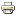 № лотуНайменування активу/стислий опис активу та забезпеченняПочаткова (стартова) ціна лоту, грн.(з/без ПДВ, згідно чинного законодавства)Мінімальна ціна лоту , грн. (з/без ПДВ, згідно чинного законодавства)Публічний паспорт активу (посилання)GL1N418743Кредитний портфель, що складається 15 беззаставних кредитних договорів та 1, що забезпечений транспортними засобами23.07.2020 - 49284000,599856800,11216846Номер та дата рішення Фонду про затвердження умов продажу активів№ 1216 від 2020-06-30 р.Організатор відкритих торгів (аукціону)ЄДИНИЙ КАБІНЕТ -Посилання на перелік організаторів відкритих торгів (аукціонів):http://torgi.fg.gov.ua/prozorrosaleУчасники відкритих торгів (аукціону)Юридичні особи та фізичні особи (продаж прав вимог за кредитними договорами або договорами забезпечення виконання зобов’язання не може здійснюватися боржникам та/або поручителям за такими договорами)Розмір гарантійного внеску10% (десять) відсотків від початкової (стартової) ціни лотівВимоги щодо кількості зареєстрованих учасників відкритих торгів (аукціону)Відкриті торги (аукціон) не можуть вважатися такими, що відбулися, у разі відсутності ставки.Банківські реквізити для перерахування гарантійного внескуПерерахування гарантійного внеску здійснюється на поточний рахунок організатора відкритих торгів (аукціонів), на електронному майданчику якого зареєструвався учасник. Інформація про банківські реквізити організаторів відкритих торгів (аукціонів) розміщені за наступним посиланням: http://torgi.fg.gov.ua/prozorrosaleКрок аукціону1% (один) відсоток від початкової ціни реалізації лотівПорядок ознайомлення з активом у кімнаті данихДля ознайомлення з активом у кімнаті даних необхідно подати заявку про зацікавленість у придбанні активу та підписати договір щодо нерозголошення банківської таємниці та конфіденційної інформації (http://torgi.fg.gov.ua/nda). Для ознайомлення з активом у Віртуальній кімнаті даних (для кредитів юридичних осіб, заборгованість за якими перевищує 100 тис. грн.) необхідно діяти згідно з інструкцією http://torgi.fg.gov.ua/help/poryadok, посилання на договір конфіденційності http://torgi.fg.gov.ua/nda2. Заявки подаються в паперовому та електронному вигляді на наступні адреси:1) ФГВФО, 04053, м. Київ, вул. Січових Стрільців, будинок 17; електронна пошта: cn-zaiavka_nda@fg.gov.ua;2) АТ «ВТБ БАНК» м. Київ, б-р. Т.Шевченка/ул. Пушкінська, 8/26, електронна пошта info@vtb.com.ua [ mailto:info@vtb.com.ua ]Контактна особа банку з питань ознайомлення з активомОстренок Оксана м. Київ, бульв. Т.Шевченка/вул.Пушкінська,б.8/26, 7, тел. (044) 499-88-88 info@vtb.com.ua oksana.ostrenok@vtb.com.uaДата проведення відкритих торгів (аукціону)23.07.2020Час проведення відкритих торгів (аукціону)/електронного аукціонуЕлектронний аукціон розпочинається в проміжок часу з 9-30 год. до 10-00 год. 
Автоматичне покрокове зниження ціни лоту – розпочинається в проміжок часу з 9-30 год. до 10-00 год. та завершується в проміжок часу з 16-15 год. до 16-45год. (загальна тривалість складає 6 годин 45 хвилин);
Етап подання цінових пропозицій - з 16-15 год. до 17-00 год. (загальна тривалість складає 15 хвилин) :
- Період подання закритих цінових пропозицій – з 16-15 год до 16-55 год. (загальна тривалість складає 10 хв)
- Період подання цінової пропозиції – з 16-25 год. до 17-00 год. (загальна тривалість складає 5 хвилин)Термін прийняття заяв про участь у відкритих торгах (аукціоні)Дата початку прийняття заяв – з дати публікації оголошення.Кінцевий термін прийняття заяв: 23.07.2020 до 16:00Електронна адреса для доступу до відкритих торгів (аукціону)/електронного аукціонуwww.prozorro.saleКінцева дата перерахування гарантійного внеску23.07.2020 до 16:00Гарантійний внесок вважається сплаченим з моменту його зарахування на банківський рахунок оператора, якщо це відбулося не пізніше ніж за одну годину до закінчення кінцевого терміну прийняття заяв про участь/прийняття закритих цінових пропозицій.Розмір реєстраційного внескуРеєстраційний внесок відсутній.Кожний учасник відкритих торгів (аукціону) погоджується з Регламентом роботи електронної торгової системи щодо проведення відкритих торгів (аукціонів) з продажу активів банків, в яких запроваджено процедуру тимчасової адміністрації або ліквідації, який розміщений на веб-сайті організатора відкритих торгів (аукціонів), та зобов’язаний у разі визнання його переможцем сплатити такому організатору відкритих торгів (аукціонів) винагороду за проведення аукціону.Кожний учасник відкритих торгів (аукціону) погоджується з Регламентом роботи електронної торгової системи щодо проведення відкритих торгів (аукціонів) з продажу активів банків, в яких запроваджено процедуру тимчасової адміністрації або ліквідації, який розміщений на веб-сайті організатора відкритих торгів (аукціонів), та зобов’язаний у разі визнання його переможцем сплатити такому організатору відкритих торгів (аукціонів) винагороду за проведення аукціону.